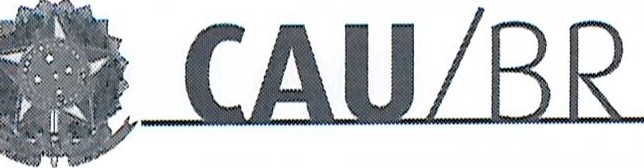 PORTARIA GERÊNCIA GERAL Nº 37, DE 17 DE ABRIL DE 2018Promove substituição temporária no Quadro de Pessoal Efetivo do CAU/BR, e dá outras providências.O Gerente Geral do Conselho de Arquitetura e Urbanismo do Brasil (CAU/BR), no uso das atribuições que lhe confere a Portaria PRES nº 55, de 21 de fevereiro de 2014, atendendo ao disposto na Portaria Normativa nº 33, de 17 de abril de 2015, combinada com a Portaria Normativa nº 48, de 11 de agosto de 2016, e tendo em vista o contido no Memo. CAU/BR 063/2018-CSC de 12 de abril de 2018 e tendo em vista a Portaria Presidencial nº 207, de 31 de outubro de 2017.RESOLVE:Art. 1º. Promover a seguinte substituição temporária no Quadro de Pessoal Efetivo do CAU/BR:SUBSTITUÍDO:SUBSTITUTO:Art. 2º. Esta Portaria entra em vigor nesta data.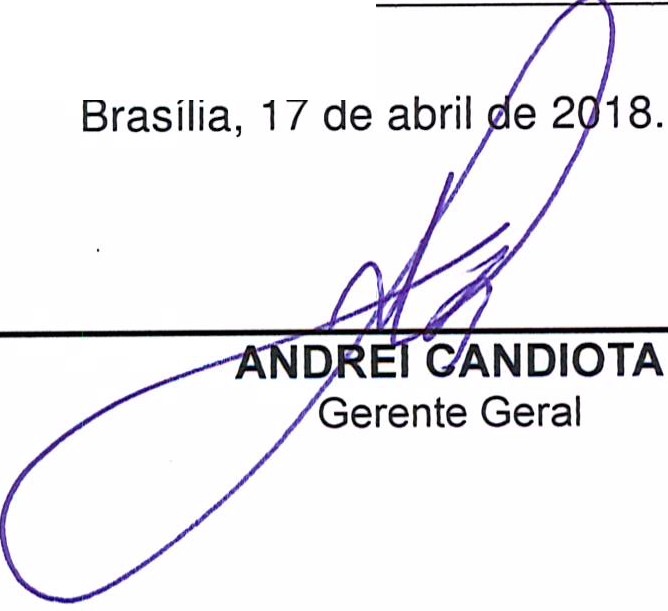 setor comercial sul (SCS), Quadra 2, Bloco e - Ed. serra oourada, salas 401 a 409 ICEP: 70.300·902 Srasili a/ OF l Telefone: (61) 3104·9500www.caubr.gov.brGerência  do Centro de Serviços CompartilhadosMemo. CAU/BR nº. 63/2018 - CSCBrasília, 12 de abril de 2018.Ao Gerente Geral do CAU/BRANDREI CANDIOTAAssunto: Substituição interna de funções.Prezado Senhor,1.	Para os fins da Portaria Normativa CAU/BR nº 33, de 17 de abril de 2015, combinada com a Portaria Normativa CAU/BR nº 48, de 11 de agosto de 2016, informo o seguinte afastamento e a subst ituição de pessoal a serviço da Gerência do Centro de Serviços Compartilhados :1. Neste período, Giselle Medeiros Lima, Profissional Analista Superior (PAS) Arquiteta e Urbanista, fará a substituição cumulativa desempenhando as atividades do emprego originário relacionado às atividades da Gerência do CSC.Respeitosamente ,'PAS - Arquiteta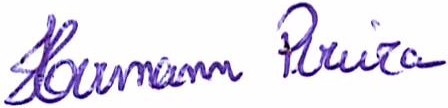 Hermann PereiraCoordenador da RIA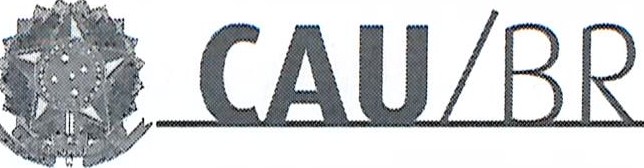 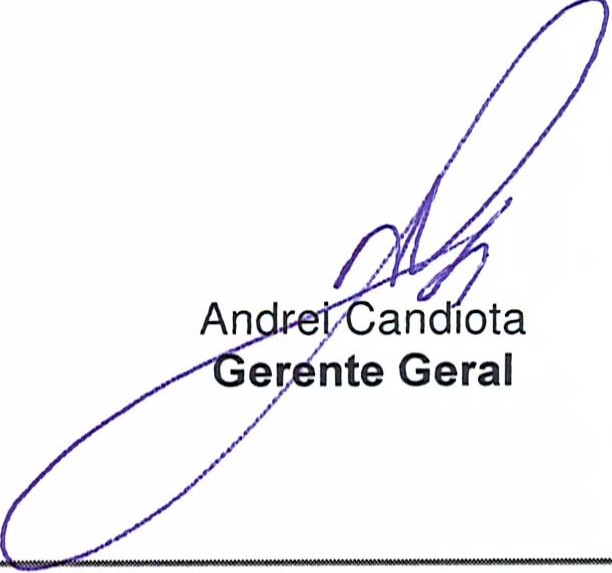 Setor Comercial sul (ses), Quadra 2, Bloco e - Ed. Serra Dourada, Salas 401 a 409 I CEP: 70.300-902 Brasilia/DF I Telefone: (61) 3204-9500www.caubr.gov.brNome: Hermann Deny Almeida PereiraEmprego: Emprego de livre provimento e demissão - Coordenador da RIALotação: Rede Integrada de AtendimentoSalário: R$ 11.741,83Período de Afastamento: 16/04/2018 a 30/04/2018Nome: Giselle Medeiros LimaEmprego: Profissional Analista Técnico - Ocupação: Arquiteto e UrbanistaLotação: Rede Integrada de AtendimentoPeríodo de substitui ão: 16/04/2018 a 30/04/2018Remuneração por substituição:[ X] Remuneração correspondente ao emprego objeto da substituição(Portaria Normativa nº 48, de 11/08/2016, art. 3º e Portaria Normativa nº 33, de 17/04/2015, art. 3°, inciso li .[ ] Gratificação de 30% (trinta por cento) do salário base do substituído(Portaria Normativa nº 48, de 11/08/2016, art. 3º e Portaria Normativa nº 33, de 17/04/2015, art.3°, inciso 1•Substituído: Hermann Deny Almeida PereiraEmprego: Emprego de Livre Provimento e Demissão - Coordenador da RIALotação: Rede Integrada de Atendimento - CSCSalário: R$ 11.741,83Motivo: FériasPeríodo: 15 (qu inze) diasTermo inicial: 16 /04/2018.Termo final: 30/04/2018.Substituta: Giselle Medeiros LimaEmprego: Profissional Analista Superior - Arquiteta e UrbanistaLotação: Rede Integrada de Atendimento - CSC